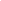 URENBRIEFJEVul dit in, laat door het afdelingshoofd aftekenen en de scan of foto e-mailen naar: facturatie@nexuszorg.nl. NexusZorg stuurt op basis van een volledig ingevuld urenregistratie dan de factuur namens jouw bedrijf naar de instelling, je krijgt een cc.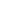 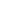 [ ]  Ja, ik wil graag mijn factuur via [ ] payfix of [ ] freelance factoring voorgefinancierd krijgen. Hier zijn kosten aan verbonden, en vraag hiervoor zelf een offerte aan. De factuur die NexusZorg namens mij opstelt dien ik daarvoor zelf bij deze partij in.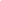 1: Begin/eindtijd van de werkzaamheden2: Totale duur van de pauze tijdens de werkzaamheden3: Totaal opgetelde werktijd (trek hierbij de pauze van af)4: Alleen werk-werk Km’s vermelden, dus niet de woon-werk Km’s5: Totaal van werktijd en totaal van werk-werk Km’sbv. 23:00-5:30bv. 0:30bv. 5:006: Op feestdagen en voor de uren tussen 23.00 uur en 07.00 uur maandag t/m zondag geldt een toeslag van 20%	bv. 20% (nachtdienst)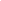 UITLEG – HOE DIT URENBRIEFJE TE GEBRUIKENDit urenbriefje kun je hier downloaden: http://bit.ly/nexuszorg-urenbriefjeVul het urenbriefje iedere maand volledig in, en vergeet niet:de naam van zorginstelling en je eigen gegevens te vermeldenhet opdrachtnummer te vermelden, zie je overeenkomsthet totaal aantal uren op te tellen en onderaan te vermeldenalleen werk-werk (thuiszorgroute) Km's te vermelden, dus geen woon-werkverkeerde nachtopslag te vermelden (20%) bij gewerkte uren tussen 23:00-6:00de kostenplaats/afdeling ter vermelden, als je in een maand voor verschillende afdelingen hebt gewerkt, vermeld dan in de laatste kolom de afdeling/kostenplaatsgeef aan (met een vinkje) of je van voorfinanciering gebruik wilt maken en welke soort voorfinanciering (maak een keuze met een vinkje)Mail het urenbriefje direct aan het eind van de maand naar het afdelingshoofd of planner (met een kopie cc: aan backoffice@nexuszorg.nl), met de vraag:het urenbriefje te controleren en te accorderenhet getekende urenbriefje of een mail met akkoord incl. jouw urenbriefje te mailen naar facturatie@nexuszorg.nlZodra wij je compleet ingevulde en geaccordeerde urenbriefje hebben ontvangen sturen we meestal in 2-3 dagen de factuur namens jou naar de zorginstelling op, en krijgt je hier een kopie (cc:) van.Als je gebruik maakt van voorfinanciering op basis van facturering sturen we de factuur alleen naar jou en niet naar de zorginstelling, je moet je factuur dan zelf naar freelancefactoring.com of www.payfix.nl sturen.De meeste zorginstellingen betalen binnen 30 dagen (bij voorfinanciering binnen een paar dagen). Als er na 30 dagen niet niet betaald is, laat het facturatie@nexuszorg.nl weten, en we sturen een herinneringsfactuur aan de zorginstelling.Een keer per maand krijg je van NexusZorg een factuur voor administratieve dienstverlening, die we na schriftelijke toestemming via een automatische incasso innen, dan wel deze factuur zelf dient te betalen met een betalingstermijn van 30 dagen.Zijn hier vragen over, of heb je tips, dan kun je deze altijd mailen naarfacturatie@nexuszorg.nlNaam Instelling:Naam ZZP-er:Kostenplaats/Afdeling:E-mailadres ZZP-er:Opdrachtnummer:Tel. Nr. ZZP-er:DatumBegintijd1Eindtijd1Pauze2Totaal werktijd3Werk-werk Km’s4Opslag%6OnregelmatigheidBijzonderheden enspecifieke kostenplaats of afdelingTOTAAL opgeteld5 :TOTAAL opgeteld5 :TOTAAL opgeteld5 :TOTAAL opgeteld5 :Geaccordeerd door:Functie: